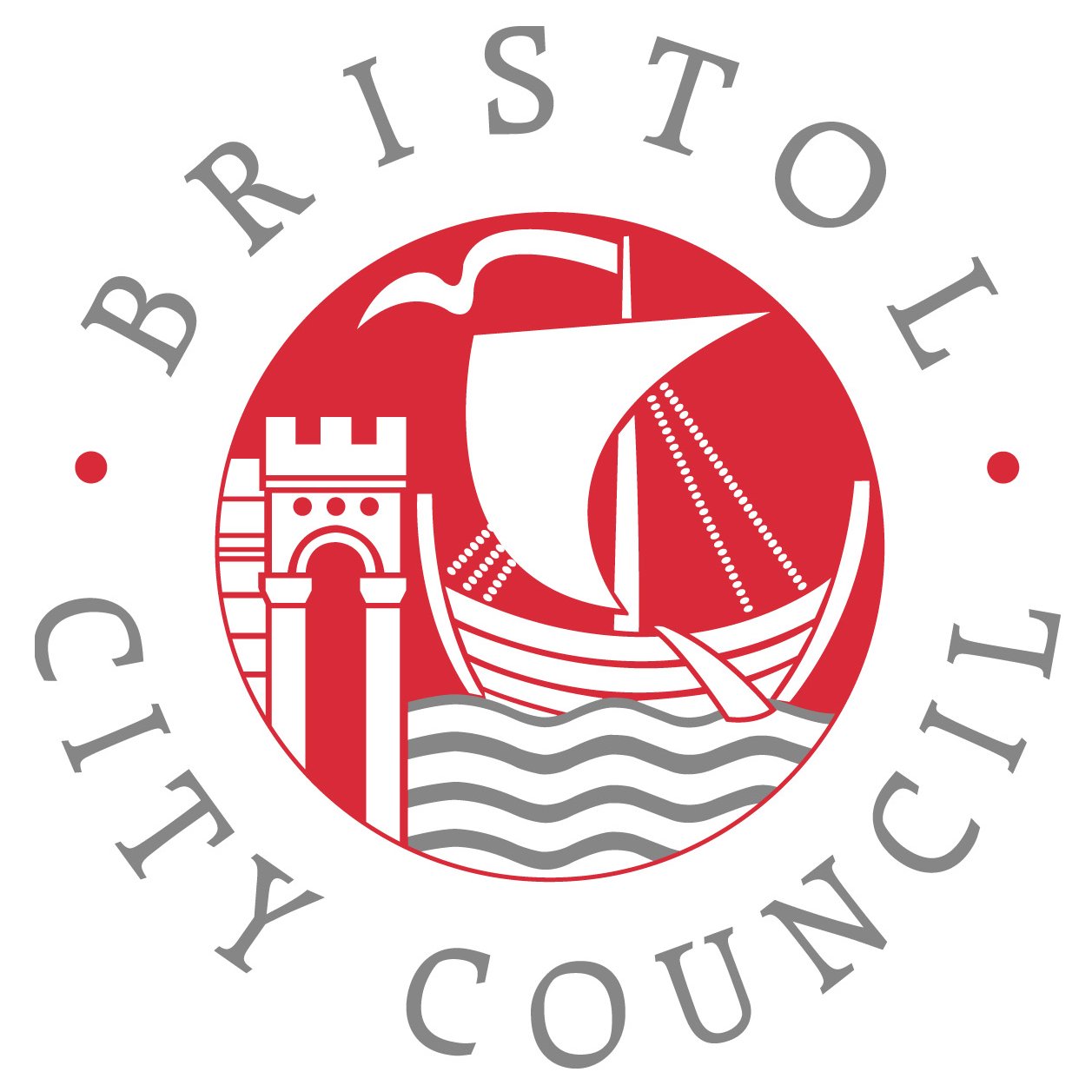 Weekly list of registered applications for the week commencing Monday 27 April 2015Received by CHIS on 11 MayThis is a list of applications which were registered by the City Council during the week identified above.Please click on the application number link to view the plans and documents.  If you are unable to view the documents please telephone 0117 922 3000.CliftonApplication No.	15/01945/LADate Received	17 April 2015Date Registered	29 April 2015Type of Application	Listed Building Consent (Alter/Extend)Proposal	Internal alternations including structural remedial works.Applicant	Ms Carol KingCase Officer		Tel No.		Application No.	15/01977/FDate Received	20 April 2015Date Registered	30 April 2015Type of Application	Full PlanningProposal	Side extension to existing maisonette and dormer roof extensions to rear and front. Works to ground floor shopfront.Applicant	Chalmington LtdCase Officer		Tel No.		Application No.	15/02013/LADate Received	21 April 2015Date Registered	29 April 2015Type of Application	Listed Building Consent (Alter/Extend)Proposal	Retention of replacement internal fire doors.Applicant	Wessex Reserve Forces And Cadets AssociationCase Officer		Hannah PorterTel No.		0117 922 3439Application No.	15/02125/VCDate Received	27 April 2015Date Registered	27 April 2015Type of Application	Works to Trees in Conservation AreasProposal	T1 Lime - Crown lift over road by 2m. Prune away from Street light by 1m, thin by 20%. T2 Silver Birch - Reduce by up to 20%. T3 Laylandii - Fell T4 Cherry - Fell. T5 Cherry - Lift crown to 2.5m above grond. T6 - Bay - Reduce by 30%. T7 Ash - Lift crown to 3m above ground. T8 Snake Bark Maple - Fell.Applicant	Ms Rachel Weaver-TooleyCase Officer		Laurence WoodTel No.		0117 922 3728Application No.	15/02137/VCDate Received	27 April 2015Date Registered	27 April 2015Type of Application	Works to Trees in Conservation AreasProposal	Cherry tree (T2), Silver Birch (T3), and a Silver Birch (T5) - all crown reduction by up to 20% back to previous points; and a Lawson Cypress (T4) - reduce in height by up to 1 metre.Applicant	Ms Helen ShortCase Officer		Laurence WoodTel No.		0117 922 3728Application No.	15/02138/VPDate Received	27 April 2015Date Registered	27 April 2015Type of Application	Tree Preservation OrderProposal	T1 - Sycamore - Crown reduction of 25% back to previous points. TPO 452Applicant	Ms Helen ShortCase Officer		Laurence WoodTel No.		0117 922 3728Application No.	15/02177/CPLBDate Received	28 April 2015Date Registered	28 April 2015Type of Application	Cert of Lawfulness - proposed - LBCProposal	Application for a Certificate of Lawfulness of proposed repairs to the stonework, re-instatement of original pigeon protection, repairs to balcony and cleaning to the stone facade.Applicant	EDS Pension Plans Property Investment FundCase Officer		Hannah PorterTel No.		0117 922 3439Application No.	15/02249/VCDate Received	28 April 2015Date Registered	28 April 2015Type of Application	Works to Trees in Conservation AreasProposal	Fell a Laburnum tree that is located to the side of the house by the Worcester Crescent pedestrian entrance.Applicant	Mrs Catherine TurnerCase Officer		Laurence WoodTel No.		0117 922 3728Application No.	15/02190/VCDate Received	30 April 2015Date Registered	30 April 2015Type of Application	Works to Trees in Conservation AreasProposal	T1- Conifer - Fell to ground level - light into property.T2- Viburnam shrub  - Coppice to 0.5m. - Management.T3 - Apple - Crown reduce by 1.5 m - light, managementApplicant	Mrs Maria QuinnCase Officer		Laurence WoodTel No.		0117 922 3728Clifton EastApplication No.	15/01455/FDate Received	22 March 2015Date Registered	28 April 2015Type of Application	Full PlanningProposal	Convert existing garage into bedroom, including new timber window and reforming existing garage doors into windows.Applicant	Mr & Mrs A Crew-GeeCase Officer		Thomas WilkinsonTel No.		0117 903 7724Application No.	15/02158/FDate Received	27 April 2015Date Registered	27 April 2015Type of Application	Full PlanningProposal	Installation of 3 No. replacement panel antennas, 3 No. additional panel antennas and additional supporting ancillary apparatus.Applicant	CTIL And Vodafone LtdCase Officer		Tel No.		Application No.	15/02147/VDDate Received	28 April 2015Date Registered	28 April 2015Type of Application	Dead/Dying/Dangerous treesProposal	Poplar - fell dead tree 5 DAY NOTICEApplicant	As AgentCase Officer		Phil BurtonTel No.		0117 9222659Application No.	15/02213/VCDate Received	1 May 2015Date Registered	1 May 2015Type of Application	Works to Trees in Conservation AreasProposal	Remove a large Magnolia.Applicant	Bishop TreeworkCase Officer		Laurence WoodTel No.		0117 922 3728Application No.	15/02250/VCDate Received	1 May 2015Date Registered	1 May 2015Type of Application	Works to Trees in Conservation AreasProposal	Crown thin by 20% a Silver Birch tree located within the rear garden.Applicant	Sue StarkieCase Officer		Laurence WoodTel No.		0117 922 3728Site Address11 Sion Hill Bristol BS8 4BA  Site Address132 Hotwell Road Bristol BS8 4UB  Site AddressDorset House Litfield Place Bristol BS8 3NA Site AddressCommunal Gardens Royal York Crescent Bristol  Site AddressEugenie House 1-3 Royal York Crescent Bristol BS8 4JW Site AddressEugenie House 1-3 Royal York Crescent Bristol  Site Address29-33 Princess Victoria Street Bristol BS8 4BX  Site Address10 College Road Clifton Bristol BS8 3HZ Site Address3 Royal York Villas Bristol BS8 4JR  Site AddressGround Floor Flat 26 St Johns Road Clifton Bristol BS8 2EZSite AddressClifton Down Shopping Centre Whiteladies Road Bristol  Site Address1 Richmond Hill Avenue Bristol BS8 1BG  Site AddressSt Johns Mews St Johns Road Clifton Bristol BS8 2ERSite Address3 Kensington Place Bristol BS8 3AH  